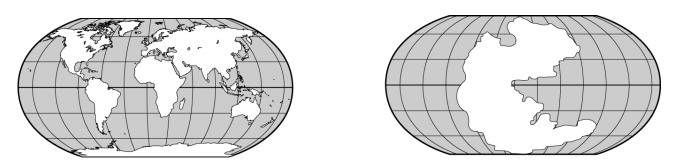 What does the map on the left show? ___the continents as they are positioned today______What is the name of the giant landmass on the map on the right? __Pangaea___Who first stated the theory of continental drift? _Alfred Wegener__What does the theory of continental drift state? _that the continents were once a part of a giant landmass that broke apart and drifted to their current positionsWhat evidence shown on the map on the left is used to support the theory of continental drift? the shapes of the continents seem to fit together like puzzle piecesHow many continents are on earth today? __7_Earth’s large landmasses are continentsThe fossil animal that is used to support the idea of continental drift is _Mesosaurus___The crust that makes up the ocean floor is the _oceanic crust____New seafloor is formed by seafloor spreadingUnderwater mountain ranges are called _mid-ocean ridgeThe deep crack running down the center of the mid-atlantic ridge is a rift.A deep canyon on the ocean floor is a _trench_The place in which old crust is pushed down into a trench is a subduction zoneScientists estimate that Earth’s age is about 4.6 billion years oldThe oldest rocks found on the ocean floor are about 160 million years oldMany trenches are located along the Pacific Ring of FireScientists use the magnetic properties of some minerals as evidence of seafloor spreadingThe idea that earth’s crust is made up of separate plates that float on the upper mantle is the theory of plate tectonicsScientists have identified about 21  tectonic platesThe movement of a gas or liquid caused by differences in temperature is a convection currentTwo plates move toward each other at a convergent boundary. Features formed at divergent boundaries are rift valleys.Scientists think that the movement of earth’s tectonic plates are caused by convection currents in the mantleThe movement of tectonic plates at a fault is a cause of earthquakesThe Hawaiian islands formed when the Pacific plate moved over a hot spotExplain: How do fossils help support the theory of continental drift? The fact that fossils of the freshwater animal Mesosaurus have been found in Africa and South America suggests that at the time Mesosaurus lived, Africa and South America were joined as one landmass that eventually drifted apart. Compare: What is the difference between a convergent boundary between an oceanic plate and a continental plate and a convergent boundary between 2 continental plates? At a convergent boundary between an oceanic plate and a continental plate, a subduction zone occurs because the denser oceanic crust slides under the continental crust. At a convergent boundary between 2 continental plates, the plates crumple upward and mountains are sometimes formed. Draw and label each picture from your plate tectonics “Draw with Mrs. Wolfe” booklet.                      			. 